Lección 2: Midamos en centímetrosMidamos en centímetros.Calentamiento: Observa y pregúntate: Centímetros¿Qué observas? ¿Qué te preguntas?A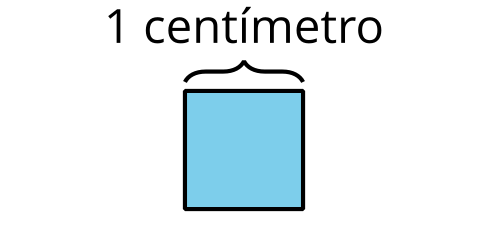 B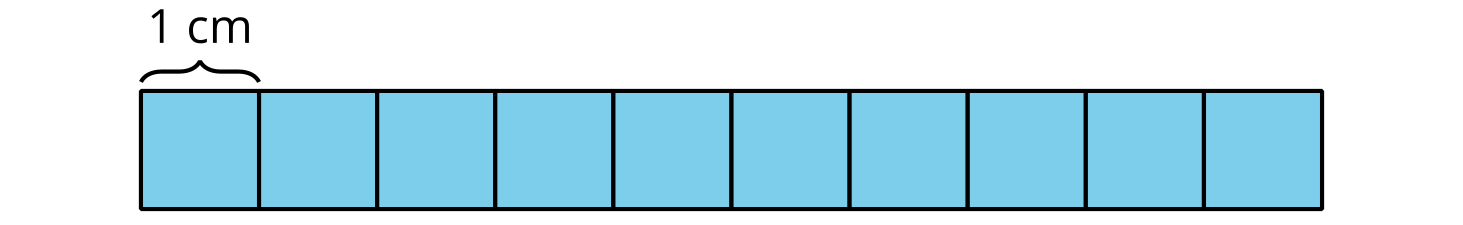 2.1: Longitud en centímetrosMide la longitud del dragón barbudo usando los cubos de un centímetro.El dragón barbudo mide ____________ cubos de un centímetro de largo.Mide el dragón barbudo usando la herramienta de 10 centímetros.El dragón barbudo mide ____________ herramientas de 10 centímetros de largo.¿Cuántos centímetros de largo mide el dragón barbudo?El dragón barbudo mide ____________ centímetros de largo.2.2: Midamos con herramientas de 10 centímetrosMide la longitud de cada reptil, en centímetros.____________ cm____________ cm____________ cm____________ cmCompara tus medidas con las de tu compañero.¿Cuánto más largo es el geco diurno que la serpiente de hilo?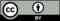 © CC BY 2021 Illustrative Mathematics®